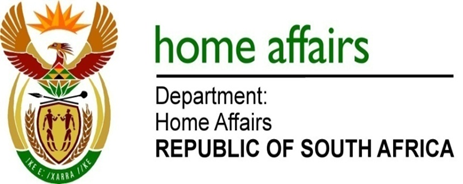 NATIONAL ASSEMBLYQUESTION FOR WRITTEN REPLYQUESTION NO. 1274DATE OF PUBLICATION: THURSDAY, 26 APRIL 2018 INTERNAL QUESTION PAPER 13 OF 20181274.	Mr M Waters (DA) to ask the Minister of Home Affairs:Whether the Electoral Commission of South Africa paid any bonuses to any Commissioner in the (a) 2013-14, (b) 2014-15, (c) 2015-16 and (d) 2016-17 financial years; if not, what is the position in this regard; if so, (i) what amount was paid in each financial year, (ii) what is the name of each recipient of a bonus, (iii) who took the decision to pay such bonuses, provide minutes and (iv) what basis in law was this decision taken upon?	 NW1374EREPLY:(a) No(b) No(c) No(d) NoThere is no legal provision for bonuses as part of the conditions of service of Commissioners.(i) Not applicable(ii) Not applicable(iii) Not applicable(iv) Not applicable